П О С Т А Н О В Л Е Н И ЕПРАВИТЕЛЬСТВА  КАМЧАТСКОГО КРАЯ             г. Петропавловск-КамчатскийПРАВИТЕЛЬСТВО ПОСТАНОВЛЯЕТ:1. Внести в приложение к постановлению Правительства Камчатского края от 28.04.2011 № 165-П «Об утверждении Положения об Агентстве лесного хозяйства и охраны животного мира Камчатского края» следующее изменение:1) часть 2.1 раздела 2 дополнить пунктом 14 следующего содержания:«14) выдает разрешения на использование земель или земельных участков, находящихся в государственной собственности, без предоставления земельных участков и установления сервитута в следующих случаях:- проведение инженерных изысканий;- капитальный или текущий ремонт линейного объекта;- строительство временных или вспомогательных сооружений (включая ограждения, бытовки, навесы), складирование строительных и иных материалов, техники для обеспечения строительства, реконструкции линейных объектов федерального, регионального или местного значения.».2. Настоящее постановление вступает в силу через 10 дней после дня его официального опубликования.Губернатор Камчатского края                                                         В.И. Илюхин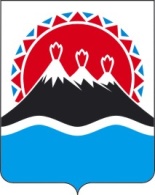 №О внесении изменений в приложение к постановлению Правительства Камчатского края от 28.04.2011 № 165-П «Об утверждении Положения об Агентстве лесного хозяйства и охраны животного мира Камчатского края» 